Принципы Бюро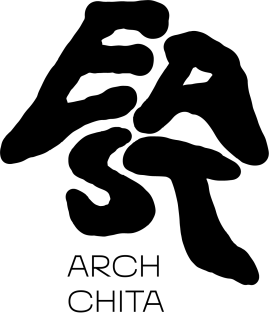 Принцип №1. ОтвественностьПринцип №2. Делать свою работу хорошоПринцип №3. МногозадачностьПринцип №4. Присутствие целейПринцип №5. ПунктуальностьПринцип №6. Верность замыслуПринцип №6. СаморганизованностьПринцип №7. Хорошо развитое пространственное мышлениеПринцип №8. Способность к рисованиюПринцип №9. Креативность, оригинальность, находчивостьПринцип №10. КоллективностьПринцип №11. УсидчивостьПринцип №12. Организаторские способностиПринцип №13. СтрессоустойчивостьПринцип №14. Свобода творчества и самовыраженияПринцип №15. Чувство гармонии, вкуса и стиляПринцип №16. НаблюдательностьПринцип №17. ИнициативностьГлавный Принцип: Оставить свой творческий след на здании, сооружении, в городе, в благоустройстве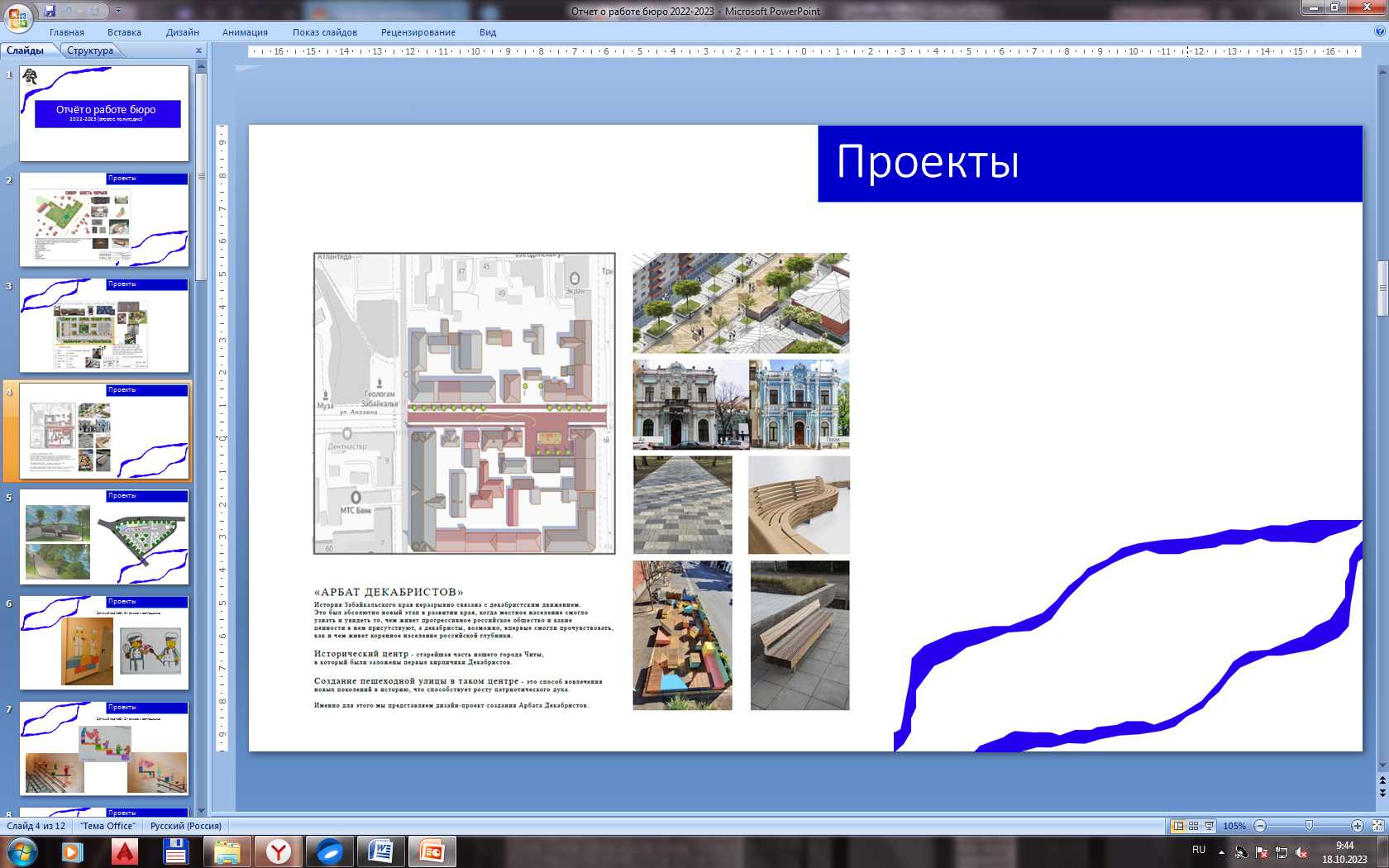 